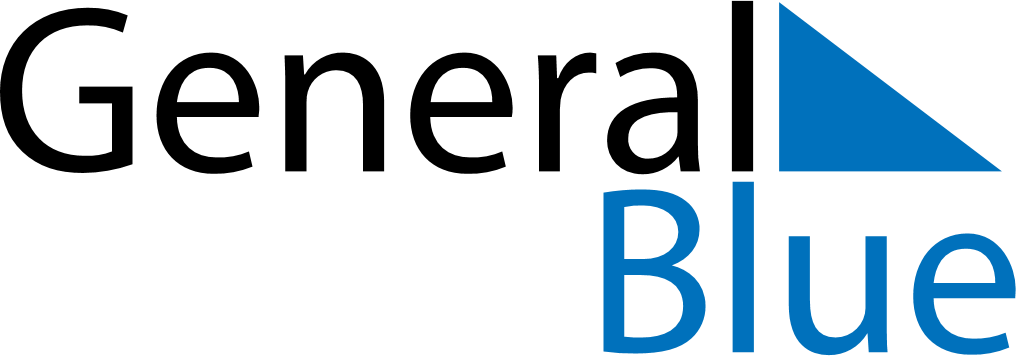 April 2024April 2024April 2024April 2024April 2024April 2024Dobrich, BulgariaDobrich, BulgariaDobrich, BulgariaDobrich, BulgariaDobrich, BulgariaDobrich, BulgariaSunday Monday Tuesday Wednesday Thursday Friday Saturday 1 2 3 4 5 6 Sunrise: 6:50 AM Sunset: 7:34 PM Daylight: 12 hours and 44 minutes. Sunrise: 6:48 AM Sunset: 7:36 PM Daylight: 12 hours and 47 minutes. Sunrise: 6:46 AM Sunset: 7:37 PM Daylight: 12 hours and 50 minutes. Sunrise: 6:44 AM Sunset: 7:38 PM Daylight: 12 hours and 53 minutes. Sunrise: 6:43 AM Sunset: 7:39 PM Daylight: 12 hours and 56 minutes. Sunrise: 6:41 AM Sunset: 7:40 PM Daylight: 12 hours and 59 minutes. 7 8 9 10 11 12 13 Sunrise: 6:39 AM Sunset: 7:42 PM Daylight: 13 hours and 2 minutes. Sunrise: 6:37 AM Sunset: 7:43 PM Daylight: 13 hours and 5 minutes. Sunrise: 6:36 AM Sunset: 7:44 PM Daylight: 13 hours and 8 minutes. Sunrise: 6:34 AM Sunset: 7:45 PM Daylight: 13 hours and 11 minutes. Sunrise: 6:32 AM Sunset: 7:46 PM Daylight: 13 hours and 14 minutes. Sunrise: 6:30 AM Sunset: 7:47 PM Daylight: 13 hours and 17 minutes. Sunrise: 6:29 AM Sunset: 7:49 PM Daylight: 13 hours and 19 minutes. 14 15 16 17 18 19 20 Sunrise: 6:27 AM Sunset: 7:50 PM Daylight: 13 hours and 22 minutes. Sunrise: 6:25 AM Sunset: 7:51 PM Daylight: 13 hours and 25 minutes. Sunrise: 6:24 AM Sunset: 7:52 PM Daylight: 13 hours and 28 minutes. Sunrise: 6:22 AM Sunset: 7:53 PM Daylight: 13 hours and 31 minutes. Sunrise: 6:20 AM Sunset: 7:55 PM Daylight: 13 hours and 34 minutes. Sunrise: 6:19 AM Sunset: 7:56 PM Daylight: 13 hours and 36 minutes. Sunrise: 6:17 AM Sunset: 7:57 PM Daylight: 13 hours and 39 minutes. 21 22 23 24 25 26 27 Sunrise: 6:16 AM Sunset: 7:58 PM Daylight: 13 hours and 42 minutes. Sunrise: 6:14 AM Sunset: 7:59 PM Daylight: 13 hours and 45 minutes. Sunrise: 6:12 AM Sunset: 8:01 PM Daylight: 13 hours and 48 minutes. Sunrise: 6:11 AM Sunset: 8:02 PM Daylight: 13 hours and 50 minutes. Sunrise: 6:09 AM Sunset: 8:03 PM Daylight: 13 hours and 53 minutes. Sunrise: 6:08 AM Sunset: 8:04 PM Daylight: 13 hours and 56 minutes. Sunrise: 6:06 AM Sunset: 8:05 PM Daylight: 13 hours and 58 minutes. 28 29 30 Sunrise: 6:05 AM Sunset: 8:06 PM Daylight: 14 hours and 1 minute. Sunrise: 6:03 AM Sunset: 8:08 PM Daylight: 14 hours and 4 minutes. Sunrise: 6:02 AM Sunset: 8:09 PM Daylight: 14 hours and 6 minutes. 